  Thursday, May 6, 2021There are flyers in the office for anyone interested in attending volleyball camp this summer. JH track – Please turn in your uniforms asap to the office.6th and 7th graders- Don’t forget to turn in your schedule requests for next year. Students and Staff -  if you order a salad please make sure you pick it up and eat it. The kitchen is having a surplus of salads almost on a daily basis – even though they make the number ordered each morning. Staff- Please make sure you get anything that is not needed on a daily basis out of the fridge today!Late bus students- you should be seated in the late bus hallway after school. Not up roaming around. Make sure after school you report immediately to the late bus hall and sit down! All students need to bring earbuds/headphones to school for MAP testing. These are required to complete the test.2020-2021 YEARBOOKS 	are now on sale. Order forms are on the office counter if your are interested in purchasing  one. They are $25 eachStudents- you are only allowed to go through the lunch line one time. Get everything you want in the first trip through. You will not be allowed to go back through. Students- Please make sure you are picking up ALL of your trash when you get done eating lunch and breakfast. Students- please make sure you bring a water bottle to school each day. If you have lunch money to turn in please bring it to the office now. Looking Ahead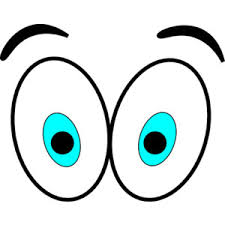 Friday 5/7 – 7th grade Math Map, 6th grade ELA Map, 8th grade Science MapMay 11th – 7th Math Map, 6th ELA map, 8th Sci Map, JH Spring concert @ 6pmMay 12th -  7th ELA Map, 6th Math Map, 8th Math Map, HS Spring concert @ 6pmMay 13th – 7th ELA, 6th Math, 8th MathMay 14th – NPI field day at the trackMay 17th- JH vision screeningMay 24th – JH finalsMay 26th – Last day of school, Early dismissal